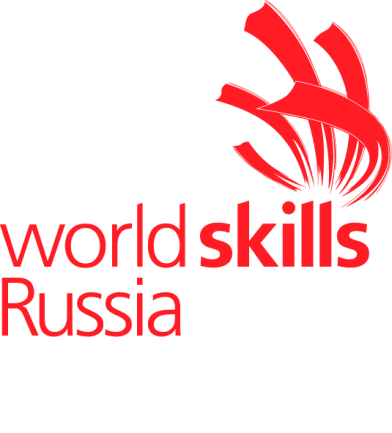 КОНКУРСНОЕ ЗАДАНИЕ КОМПЕТЕНЦИЯ «СААМСКОЕ РУКОДЕЛИЕ»Программные требования:Данное техническое задание оценивает умение участника конкурса справляться со следующими задачами: основные приемы построения лекал, кроя, шитья,  обработки и экономного использования оборудования и материала.Участник должен уметь:- разработать изделие  по индивидуальному заданию; - выполнить раскрой изделия; - выполнить отделку изделия;- рационально и экономно использовать оборудование и материал;Данное техническое задание состоит из 2 дней:День  1. «Раскрой и соединение деталей браслета из кожи и сукна»День 2. «Сборка деталей браслета с отделкой».ОПИСАНИЕ ПРОЕКТА И ЗАДАНИЙДень 1. «Раскрой и соединение деталей браслета из кожи и сукна»День 2. «Сборка деталей браслета с отделкой».Во время конкурса участник должен:- выполнить построение лакал конструкции изделия;- осуществить раскрой деталей изделия; - выполнить аппликацию по сукну; - выполнить соединения деталей изделия.День 1. «Раскрой и соединение деталей браслета из кожи и сукна»- Необходимо выполнить раскрой и соединение деталей браслета с элементами аппликации. Для обеспечения равных условий конкурсантам предоставляется одинаковый набор материалов и инструментов.Во время конкурса участник должен:- Выполнить соединение изделия.День 2. «Сборка деталей браслета с отделкой»- Необходимо разработать и создать отделку браслета. Для обеспечения равных условий конкурсантам предоставляется материалов отделки и одинаковый набор материалов и  инструментов.Во время конкурса участник должен:- Выполнить изделие  в соответствии с эскизом.